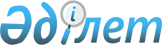 Об установлении публичного сервитута на земельный участокРешение акима сельского округа Кемеңгер Павлодарского района Павлодарской области от 17 октября 2023 года № 1-03-2
      В соответствии с подпунктом 1-1) статьи 19, пунктом 4 статьи 69 Земельного кодекса Республики Казахстан, подпунктом 6) пункта 1 статьи 35  Закона Республики Казахстан "О местном государственном управлении и самоуправлении в Республике Казахстан", РЕШИЛ:
      1. Установить публичный сервитут на территории села Кемеңгер сельского округа Кемеңгер Павлодарского района без изъятия земельных участков у землепользователей и собственников земель согласно приложению к настоящему решению.
      2. Контроль за исполнением настоящего решения оставляю за собой.
      3. Настоящее решение вводится в действие по истечении десяти календарных дней после дня его первого официального опубликования.
					© 2012. РГП на ПХВ «Институт законодательства и правовой информации Республики Казахстан» Министерства юстиции Республики Казахстан
				
      Аким сельского округа Кемеңгер 

А. Вакпаев
Приложение
к решению акима
сельского округа Кемеңгер
от 17 октября 2023 года
№ 1-03-2
№ п/п
Пользователь
Площадь, гектар
Целевое назначение
Срок эксплуатации (лет)
Месторасположение земельного участка
1
Товарищество с ограниченной ответственностью "SilkNetCom"
1,44044
Для эксплуатации волоконно-оптической линии связи
До 12 октября 2031 года
Село Кемеңгер, сельский округ Кемеңгер, Павлодарский район